LUSTAN INFORMERAR 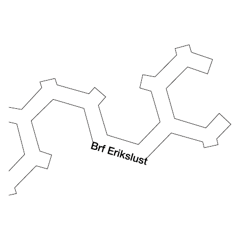 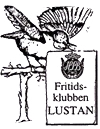 TILL DIG SOM BOR I HSB BRF ERIKSLUST    MARS 2023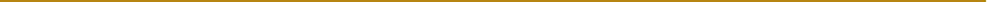 Hej alla ombud och medlemmar!    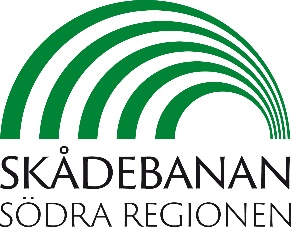 Här kommer en uppdatering vad som är på gång innan sommaren samt vad somhänder under hösten.Operan                                         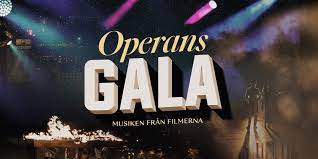 Det börjar med Operans Gala. En konsert med musik från filmens förtrollandevärld. Konferencierer är Rickard Söderberg, Boel Adler samt Oscar Pierrou Lindén.Musik från Wagner till Roxette med Malmö operakör, barnkör, solister och Malmöoperaorkester.Vi har jättebra biljetter till fredag 19/5 klockan 19.00 pris 170:-.Vi har även kvar biljetter till Allsången lördag 20/5 klockan 15.00 mittparkett pris 260:_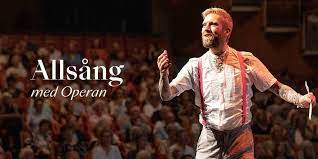   Malmö LiveVi har biljetter till Jill Johnsson torsdag 25/5 pris 480:- 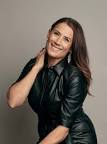 Detta är vad vi har förbokad innan sommaren men om ni har andra önskemål ellerfrågor är ni välkomna att höra av er antingen pålone.lindholm@gmail.com eller min telefon 0761096566.Då börjar vi på vad som komma skall efter sommaren och som vi har förbokad:Operan       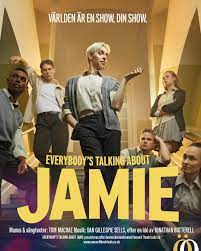 Höstens musical Evrybody`s Talking About Jamie.Jamie är skolans udda fågel, en kille som drömmer om att bli dragshowsartist. Hurskall han hitta modet att gå sin egen väg? Och hur vet man vem man egentligen är?En musical som har vunnit en mängd priser och spelats över hela världen.Publikfavoriterna Oscar Pierrou Lindén samt Loa Falkman gör rollerna somJamie och hans mentor Hugo.Vi har biljetter till:Torsdag 14/9 klockan 19.00 rad 1-13 pris 545:-Söndag 1/10 klockan 16.00 rad 7-13 pris 555:- samt rad 3-8 pris 630:-Onsdag 18/10 klockan 19.00 rad 7-13 pris 485:- samt rad 1-7 pris 545:-Torsdag 16/11 klockan 19.00 rad 7-13 pris 485:- samt rad 1-6 pris 545:-Onsdag 27/12 klockan 19.00 rad 7-13 pris 485:- samt rad 1-7 pris 545:-Höstens opera är Mozarts Don Giovanni som innehåller en hel del av hans allra bästa musik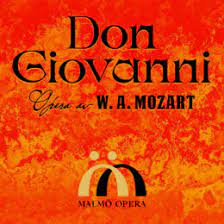 Den gamla legenden om kvinnotjusaren Don Giovanni som både förför och förstör isin ständiga jakt på nya äventyr.Vi har biljetter onsdag 6/12 klockan 19.00 pris 545:- rad 8-13.På Verkstan spelas Ture Rangströms opera Kronbruden baserad på August Strindbergs drama med samma namn. En vacker kärlekshistoria som slutar i tragik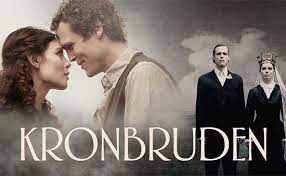 på grund av hederskultur och sociala konventioner. Mycket aktuell idag.Vi har biljetter till torsdag 28/9 klockan 19.00 pris 290:- rad 4.Verkstan presenterar Sherlock och sångerskan.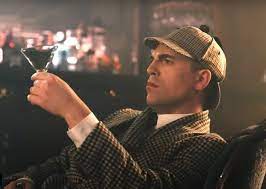 Ett nyskrivet verk med jazziga rytmer, underfundig text och oväntade vändningar.Ett fotografi som avslöjar Kungens affär med sångerskan Irebe Adler måste till varjepris hittas för att förhindra en utpressningssituation som kan hota freden i Europa.Vi tycker det är lätt spännande så vi har förbokade biljetter till 3 föreställningar:Lördag 18/11 klockan 18.00 pris 175:- rad 4Onsdag 29/11 klockan 19.00 pris 175:- rad 4Söndag 3/12 klockan 16 pris 175:- rad 3      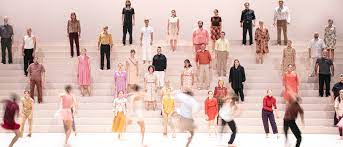 Skånes dansteater kommer åter att sätta upp Mozarts Requiem på Operan tillhösten. En mäktig dansföreställning som vi också kommer att ha biljetter till.Vi kommer även att boka biljetter till vårens musical på Operan 2024 Next toNormal en Broadwaymusical om psykisk ohälsa men det kommer vi att presenterai nästa utskick.    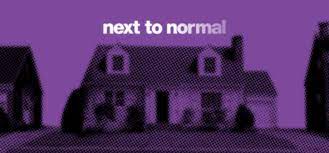                        Helsingborg Stadsteater 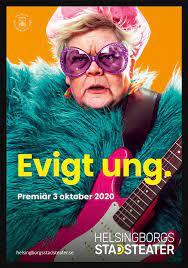 sätter upp Evigt ung 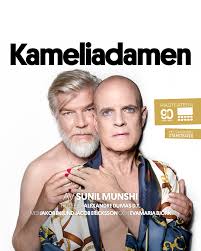 samt Kameliadamen                                              i april ochmaj och där kan vi ordna biljetter till ett pris av 200:-. Bara att höra av er.Som jag brukar att nämna är att om ni har önskemål om andra datum eller priserhör av er. Det löser sig alltid.Nu väntar vi på den härliga våren. Var rädda om er.Vid datornLone/ Bibbi  all kontakt se nedanBibbi725@gmail.com      0733 12 50 19Med vänlig hälsningBibbi Lind Wiberg
Studiesamordnare
HSB BRF Erikslust		Erikslustvägen 36A, www.hsb.se/malmo/brf/erikslust 